ΣΥΛΛΟΓΟΣ ΕΚΠΑΙΔΕΥΤΙΚΩΝ Π. Ε.                                Μαρούσι  2 – 9 – 2021                                                                                                                   ΑΜΑΡΟΥΣΙΟΥ                                                                           Αρ. Πρ.: 573Ταχ. Δ/νση: Μαραθωνοδρόμου 54                                             Τ. Κ. 15124 Μαρούσι                                                            Τηλ.: 2108020788 Fax: 2108020788                                                       Πληροφ.: Φ. Καββαδία 6932628101                                                                                    Email:syll2grafeio@gmail.com                                           Δικτυακός τόπος: http//: www.syllogosekpaideutikonpeamarousiou.grΠρος: Τα μέλη του Συλλόγου μας, ΑΔΕΔΥ, ΔΟΕ, Συλλόγους Εκπ/κών  Π. Ε. της χώρας, Ενώσεις Γονέων & Κηδεμόνων των Δήμων Αμαρουσίου, Κηφισιάς, Λυκόβρυσης – Πεύκης, Πεντέλης – Μελισσίων ΝΑ ΚΑΤΑΡΓΗΘΕΙ ΤΩΡΑ Η ΕΒΕ - ΝΑ ΚΑΛΥΦΘΟΥΝ ΤΩΡΑ ΟΛΕΣ ΟΙ ΚΕΝΕΣ ΘΕΣΕΙΣ ΣΤΑ ΑΕΙΟΛΟΙ/-ΕΣ  ΣΤΗΝ ΚΙΝΗΤΟΠΟΙΗΣΗ  ΠΑΡΑΣΚΕΥΗ 3 – 9 – 2021 στις  19:00 Μ. Μ. ΣΤΑ ΠΡΟΠΥΛΑΙΑ40.000 μαθητές έμειναν εκτός Τριτοβάθμιας Εκπαίδευσης εκ των οποίων οι 16.000 εξ αιτίας της ΕΒΕ. Την ίδια στιγμή σε κλείσιμο και συγχωνεύσεις οδηγούνται περιφερειακά πανεπιστημιακά τμήματα με τραγικά λιγότερους φοιτητές ή καθόλου φοιτητές. Σπρώχνει τη νεολαία στα νύχια των ιδιωτιών ΙΕΚ και κολλεγίων χαρίζοντας πελατεία και κέρδη στις ιδιωτικές σχολές / στους εμπόρους της «γνώσης». Μετά από δύο χρόνια τηλεκπαίδευσης και εν μέσω πανδημίας με τεράστια μορφωτικά ελλείμματα και οικονομική δυσχέρεια των οικογενειών η κυβέρνηση της Ν.Δ. προχώρησε με ταξικό κυνισμό το σχέδιο Ε.Ε., ΟΟΣΑ, ΣΕΒ για τη βίαιη μαζική στροφή της νεολαίας - εκβιαστικά - προς την κατάρτιση με το μάτι στο μέλλον για τη δημιουργία ενός ευέλικτου, ελαστικά εργαζόμενου εργατικού δυναμικού. Η αύξηση των εξεταστικών φραγμών με εφαρμογή Τράπεζας Θεμάτων στην Α΄ και Β΄ Λυκείου ακόμα και πανελλαδικού τύπου εξετάσεις PISA στην Στ΄  Δημοτικού και Γ΄  Γυμνασίου δείχνει πως επιδιώκει να κόψει τις προσδοκίες των παιδιών από πολύ μικρότερη ηλικία. Στόχος τους: o κόφτης των παιδιών από το να συνεχίσουν την πορεία τους στη μόρφωση να ξεκινάει από το Δημοτικό Σχολείο και να ενσωματώνουν την αποτυχία και την αδυναμία τους να ανταποκριθούν.ΤΑ ΣΧΕΔΙΑ  ΤΟΥΣ ΔΕ ΘΑ ΠΕΡΑΣΟΥΝ. ΜΕ ΤΟΥΣ ΑΓΩΝΕΣ ΜΑΣ ΘΑ ΑΝΑΤΡΕΨΟΥΜΕ ΤΗΝ ΠΟΛΙΤΙΚΗ ΤΟΥΣ - ΟΛΑ ΤΑ ΠΑΙΔΙA ΕΧΟΥΝ ΔΙΚΑΙΩΜΑ ΣΤΗΝ ΜΟΡΦΩΣΗ.Συμμετέχουμε και καλούμε στο συλλαλητήριο την Παρασκευή 3 – 9 – 2021 στις 19:00 στα Προπύλαια που οργανώνουν φοιτητικοί σύλλογοι και μαθητές.ΝΑ καταργηθεί ΤΩΡΑ η ελάχιστη βάση εισαγωγής - Να καλυφθούν τώρα όλες οι κενές θέσεις στα πανεπιστήμια. Όχι στους ταξικούς φραγμούς και την ιδιωτικοποίηση της Εκπαίδευσης!Κατάργηση της ΕΒΕ και της Τράπεζας Θεμάτων!Όχι στις εξετάσεις τύπου PISA στην ΣΤ΄ Δημοτικού και Γ΄ Γυμνασίου. 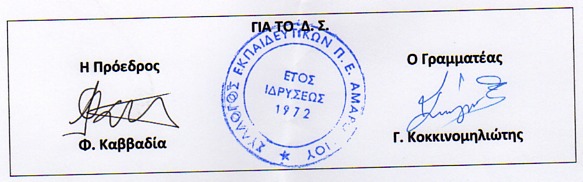 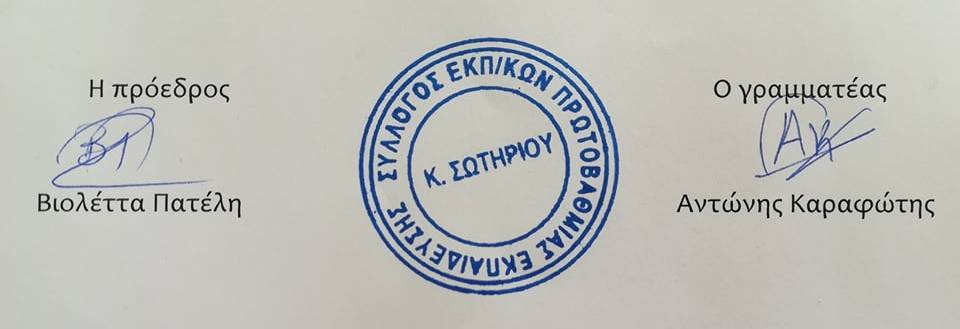 